第9篇 啟：耶和華是我的亮光，是我的拯救，(台語)耶和華是我的光，是我的拯救，Iâ-hô-hua sī guá ê kng，sī guá ê tsín-kìu，應：我還怕誰呢？(台語)我欲驚啥人？guá beh kiann sīâ-lâng?啟：耶和華是我性命的保障， (台語)耶和華是我活命的氣力，Iâ-hô-hua sī guá ua̍h-miā ê khuì-la̍t，應：我還懼誰呢？(台語)我欲驚啥人？ guá beh kiann sīâ-lâng?啟：雖有軍兵安營攻擊我，(台語)雖然有軍兵紮營欲攻擊我，Sui-jiân ū kun-ping tsat-iânn, beh kong-kik guá，應：我的心也不害怕。(台語)我的心亦無驚惶；Guá ê sim ia̍h bô kiann-hiânn；啟：雖然興起刀兵攻擊我，(台語)雖然興起刀兵攻擊我，Sui-jiân hing-khí to-ping kong-kik guá， 應：我必仍舊安穩。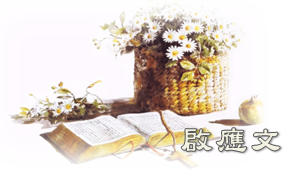 (台語)我猶原自在。Guá îu-guân tsū-tsāi。啟：有一件事，我曾求耶和華，(台語)有一項事，我捌對耶和華求，Ū tsi̍t hāng sū guá bat tuì Iâ-hô-hua kîu， 應：我仍要尋求，(台語)我猶原致意愛得著；guá îu-guân tì-ì ài tit-tio̍h；(和) 就是一生一世住在耶和華的殿中，瞻仰祂的榮美，在祂的殿裡求問。 (台語) 就是一世人徛起耶和華的厝，看祂的榮光，數念祂的殿。I Tsīu-sī tsi̍t-sì-lâng khiā-khí Iâ-hô-hua ê tshù, Khuànn I ê îng-kng, siàu-liām I ê tiān。啟：祢說：「你們當尋求我的面。」(台語)祢捌講：恁著欣慕見我的面。Lí bat kóng, Lín tio̍h him-bōo kìnn Guá ê bīn。應：那時我心向祢說：「耶和華啊，祢的面我正要尋求。」(台語)彼時我的心對祢講：耶和華啊，我欲欣慕見祢的面。 hit-sî guá ê sim tuì Lí kóng, Iâ-hô-hua ah, guá beh him-bōo kìnn Lí ê bīn。啟：我若不信在活人之地得見耶和華的恩惠，(台語)我若呣信佇活人的地得著看見耶和華的恩惠，Guá nā m̄-sìn tī ua̍h-lâng ê tuē tit-tio̍h khuànn-kìnn Iâ-hô-hua ê un-huī， 應：就早已喪膽了。(台語)就的確絕望。Tsīu tik-khak tsua̍t-bāng。(和) 要等候耶和華！當壯膽，堅固你的心！我再說，要等候耶和華。(台語) 著聽候耶和華！著勇壯，你的心著堅固！實在著聽候耶和華。Tio̍h thìng-hāu Iâ-hô-hua, Tio̍h ióng-tsòng, lí ê sim tio̍h kian-kòo; Si̍t-tsāi tio̍h thìng-hāu Iâ-hô-hua。                  (詩篇27：1,3,4,8,13,14) 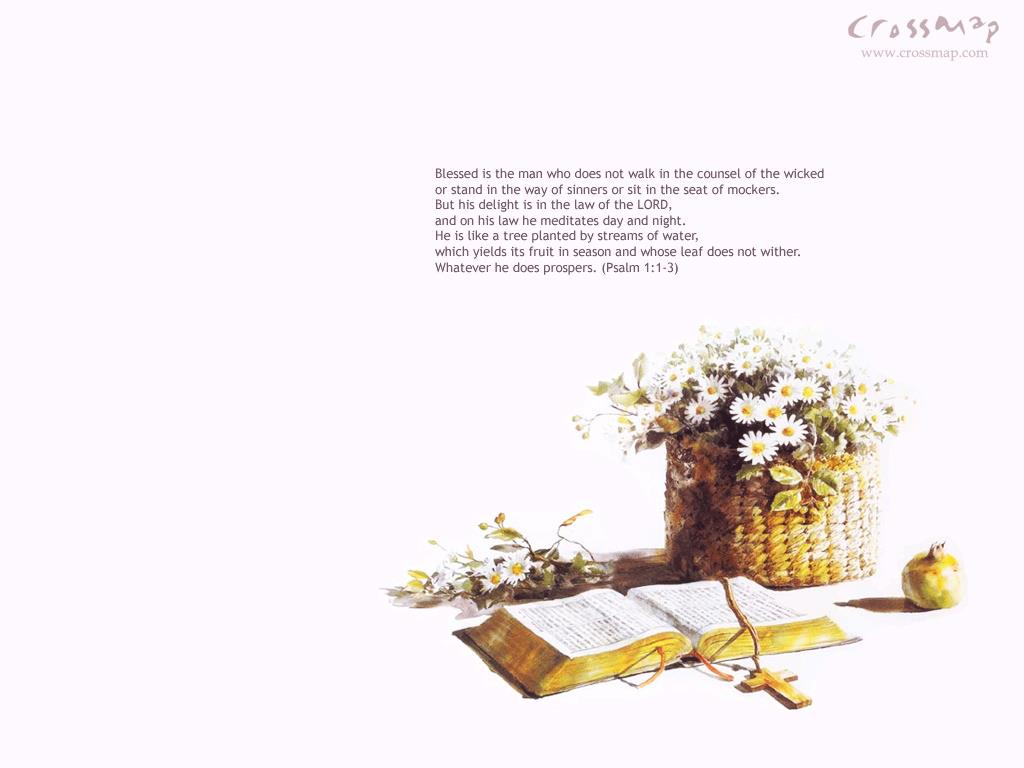 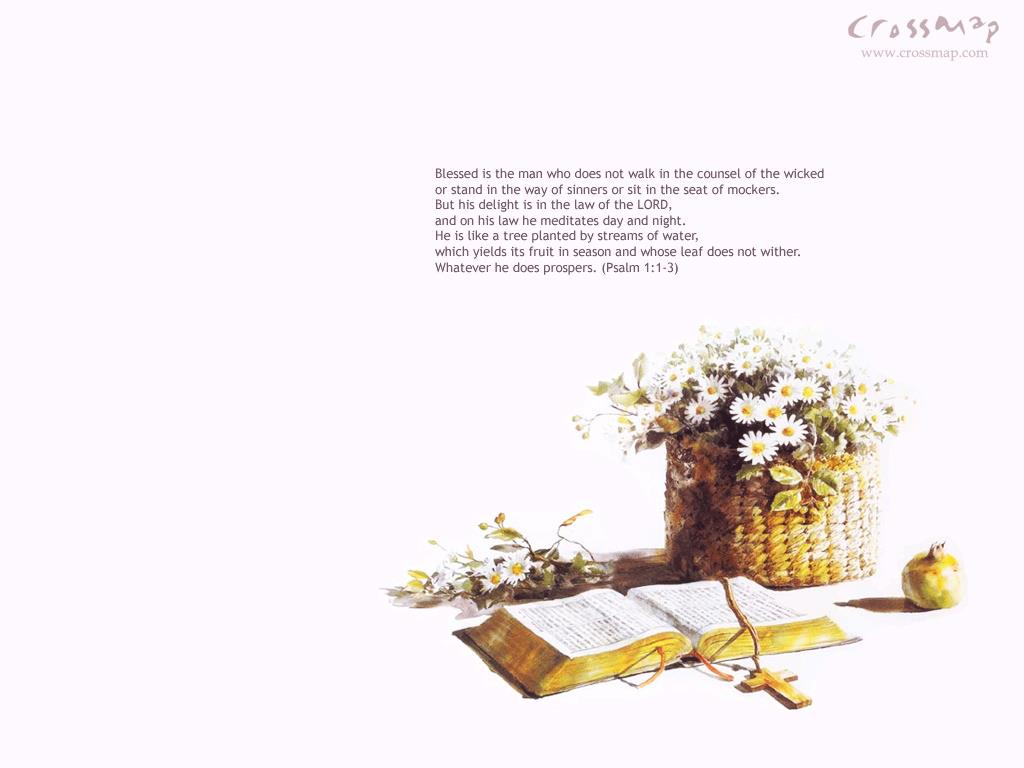 